Украинское чтение (учебник)  с. 107 -117. Читать и пересказывать.Володимир  Сенцовський 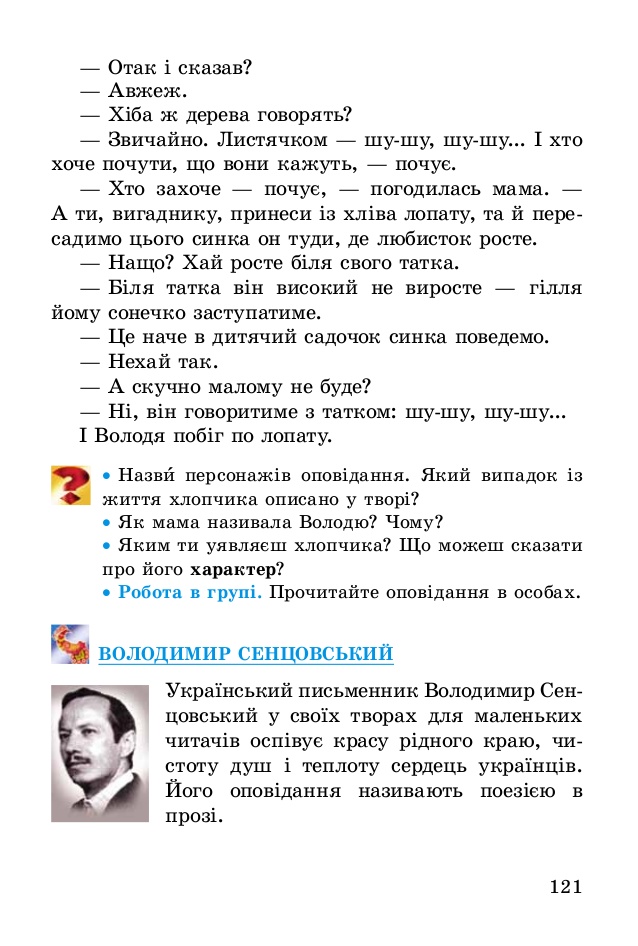     Український письменник Володимир Сенцовський у своїх творах для маленьких читачів оспівує красу рідного краю, чистоту душ і теплоту сердець українців. Його оповідання називають поезією в прозі.                                                 БАБУСИН ОНУЧОК      Чи то соняшник гойднувся біля тину, чи білявий хлопчик заглядає в подвір’я баби Стехи. Старенькій уже важко розпізнати. Сидить вона на ослінчику біля хати, на колінах руки тремтять — купаються в щедрому сонячному промінні. А довкола — зграйка білих ромашок, ніби сузір’я.  — Бабуню, — крутнувся біля неї Андрійко. — Послала мати, щоб я обірвав вишні. Ви, мабуть, самі нездужаєте?   — Еге ж, нездужаю-таки, — старенька привітно глянула на сусідського хлопчика.    — Зате я, бабуню, хутко все обірву, — запевняє Андрійко. — Тільки листя посиплеться! Баба Стеха дріботить до дверей, шукає в сінцях і виносить полотняну торбину. Хлопчик чіпляє її через плече й біжить у садок. Коли бабуся підійшла до розлогої вишні, Андрійко вже осідлав найвищу гілку. Між зеленим листям тільки сорочка біліє.        — Не гойдайся, онучку, — застерігає старенька, — бо доведеться ловити тебе в пелену.        — Не бійтеся! — гукає згори хлопчик. — Зате мені звідси можна небо дістати!   — Еге ж, — клопочеться старенька. — Небо чи й дістанеш, штани залишиш на сучку.   Сидить Андрійко вгорі, між небом і землею, обриває стиглі ягоди й думає про бабу Стеху. Хороша вона. Завжди пригощає яблуками та вишнями, не свариться, коли якийсь бешкетник залізе до неї в садок. Живе вона самотньо, от і роздає гостинці сусідським дітлахам. Андрійко глянув униз. Бабуся зіперлася на палицю, така маленька і суха, як маківка.   —Бабуню, а де ваші внуки? —Далеко, ой, далеко, — хитає головою. — Онучок, як місячко, одненький. Мабуть, виріс уже...   —А чому він не їде до вас?    —Мабуть, клопоти не пускають. Уже й листи не пише...                                Змовкла. Ще нижче схилилася на палицю.     —Не барися там, Андрійку, — стривожилася. — Дереву вже важко тримати тебе.                                                                                                                                       	Хлопчик хвацько зістрибує на землю. Увесь обмурзаний вишнями. Пузата торбина відтягує йому руку. Баба Стеха полегшено зітхає:                                   —От і гаразд.  —Прийду до вас і яблука трусити, — каже Андрійко.—Еге ж, — старенька неквапно ступає, обмацуючи стежку палицею.                         — Вночі так гупають, аж у хаті дзвенить. На рундуку  хлопчик висипає соковиті вишні у велику емальовану миску.           —Бери, Андрійку. Мені вистачить.        Хлопчик дивиться на стареньку, на сиве її волосся, що вибилося з-під хустки, й раптом каже:    —Бабусю, візьміть мене внуком...  Відшукай  у  тексті   і  прочитай  слова,  якими   письменник  описує  бабусю. Чому, на  твою  думку,   автор порівнює  бабусю  з маківкою?  Розкажи, яким  ти  уявляєш  собі  Андрійка.Визнач  основну думку оповідання. До  яких   вчинків  спонукає  тебе письменник? Як ти гадаєш,  чому Андрійко запропонував бабусі взяти  його внуком?     Опиши  зовнішність  своєї  бабусі, тобто створи  її  усний портрет.